Žák dohodnutým způsobem elektronicky odevzdá pracovní list pod názvem „PL04_(Prijmeni)“.Hodnoty součástek nejprve proměřte, nižší hodnota rezistoru by mohla poškodit zařízení.Zapojte A/D převodník a fotorezistor na nepájivém poliPodle obrázku připojte výstup odporového děliče s fotorezistorem  k A/D převodníku na analogový vstup A0. A/D převodník připojte přes sběrnici SPI na RPI: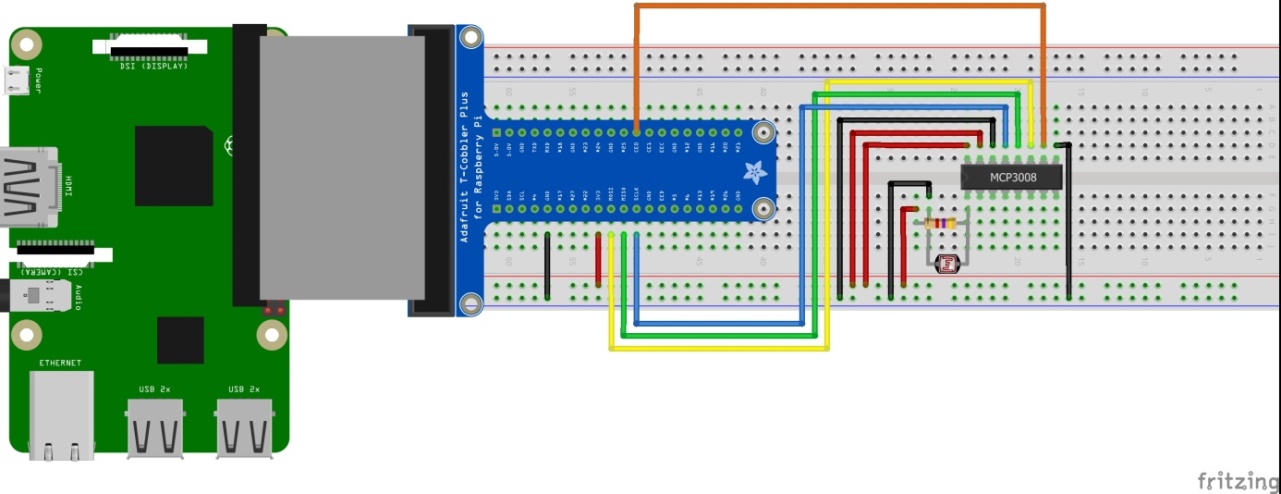 Vytvořte diagram pro výpis intenzity světla na dashboardVytvořte pomocí uzlů inject, mcp3008, gauge a graph diagram pro zobrazení teploty po 5s do grafu průběhu teploty a zobrazení ukazatele teploty podle obrázku: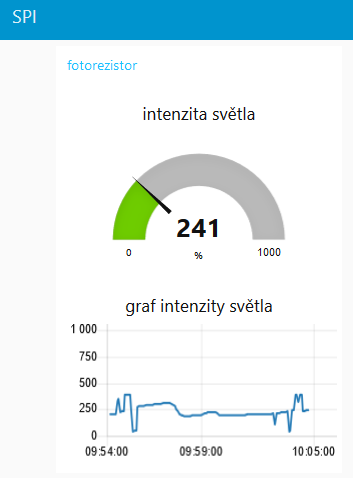 Pomůcky: Rasberry Pi 3, nepájivé pole, MCP3008, rezistor 4K7 Ω, fotorezistor GL5539, propojovací vodiče.Literatura a zdroje informací: https://pinout.xyz/pinout/spi https://arduino-shop.cz/arduino/1073-fotorezistor-5mm-gl5539-1438012295.html http://ww1.microchip.com/downloads/en/DeviceDoc/21295C.pdf  PL04_SPI-AD-fotorezistorPL04_SPI-AD-fotorezistorČíslo pracovního listu:       
4Předmět: Příjmení a jméno:Číslo pracovního listu:       
4Zaměření:Třída:Číslo pracovního listu:       
4